                                           Escala dos Leitores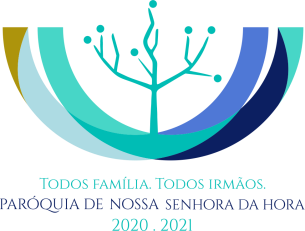 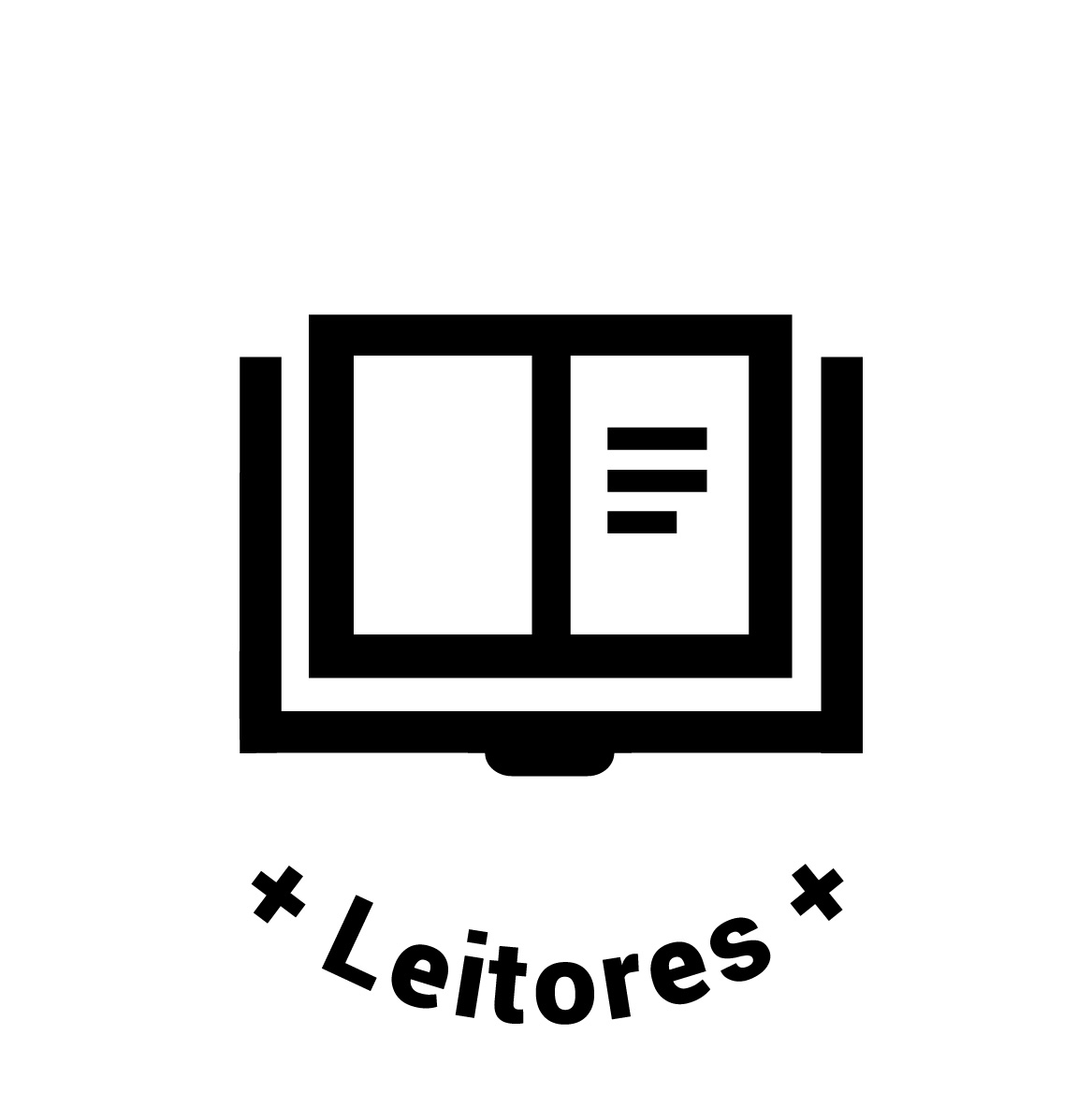                       Maio 2021Escala dos Leitores Mês de Maio, Mês de Maria 2021Domingos LitúrgicosSábado16h00Sábado19h00Domingo9h00Domingo11h00Domingo19h001 e 2José AntónioMaria das DoresJerónimaJosé Carlos SousaMaria José MacielAlexandraMaria José PedrosaAntónia RaquelFátima CoelhoPaula Branco8 e 9Conceição Sousa Paula BrancoAlbinaHelenaJerónimaJosé Carlos SousaMaria José MacielAlineCidália MarquesAntónio Marques 15 e 16 José AntónioGracindaDina CláudiaTiago BarrigaMaria José PedrosaAntónia RaquelDelminda CândidoConceição SousaAlbina22 e 23Cidália MarquesAntónio MarquesLuísa NovaisGabiArtur RochaDina ClaúdiaMaria José MacielAlineFátima CoelhoAlexandra29 e 30Maria das DoresGracindaMaria José MacielHermíniaDelmindaCândidoFátima CoelhoMaria José PedrosaArtur RochaConceição SousaRosárioSábado18h151 JerónimaJosé Carlos SousaHelena8 AlbinaHelenaAlexandra15 Dina CláudiaTiago BarrigaLucas Guedes22 Luísa NovaisGabiHelena29 Maria José MacielHermíniaHelena